ZAHTJEV ZA PRIKUPLJANJE PONUDAPOSTUPAK NABAVE ZA OSOBE KOJI NISU OBVEZNICI ZAKONA O  JAVNOJ NABAVI (NOJN) JAVNO NADMETANJE U JEDNOJ FAZIDOKUMENTACIJA ZA NADMETANJE NABAVA TISAK SOCIJALNE KUHARICE U SKLOPU PROVEDBE PROJEKTA „Ublažavanje siromaštva pružanjem pomoći najpotrebitijim osobama podjelom hrane i/ili osnovne materijalne pomoći“.Evidencijski broj nabave: 15-43/2017O projektu: NAZIV PROJEKTA: „Humanitarni paket za središnju Hrvatsku“OČEKIVANO TRAJANJE PROJEKTA: 30.09.2016.-29.09.2017. NAZIV POZIVA: „Ublažavanje siromaštva pružanjem pomoći najpotrebnijim osobama podjelom hrane i/ili osnovne materijalne pomoći“BROJ UGOVORA: 8.0.DATUM SLANJA ZAHTJEVA ZA PRIKUPLJANJE PONUDA:28. srpnja 2017.OPĆI PODACI PODACI O NARUČITELJUNaziv Naručitelja: Hrvatski Crveni križAdresa/sjedište Naručitelja: Zagreb, Ulica Crvenog križa 16OIB: 72527253659Broj telefona: 01/4655814Broj telefaksa: 01/4655365Internetska adresa:   www.hck.hr Adresa elektroničke pošte: sluzba-eufondovi@hck.hr.*Napomena: Naručitelj nije obveznik Zakona o javnoj nabavi. OSOBE ZADUŽENE ZA KONTAKTIme i prezime: Ognjen PuljakMob: +385 91 786 3656E-mail: ognjen.puljak@hck.hrIme i prezime: Vlatka IpšaMob: +385 91 604 2217E-mail: vlatka.ipsa@hck.hr  EVIDENCIJSKI BROJ NABAVE: Evidencijski broj nabave je: 15-43/2017 POPIS GOSPODARSKIH SUBJEKATA S KOJIMA JE NARUČITELJ U SUKOBU INTERESANe postoje gospodarski subjekti s kojima Naručitelj i s njim povezane osobe ne smiju sklapati ugovore o nabavi (u svojstvu ponuditelja, člana zajednice ponuditelja ili podizvoditelja odabranom ponuditelju). VRSTA POSTUPKA NABAVE I VRSTA UGOVORAJednostavni postupak nabave nakon kojeg će se sklopiti Ugovor o nabavi usluge. PROCIJENJENA VRIJEDNOST NABAVE	74.400,00 kuna bez PDV-a.POČETAK POSTUPKA NABAVEDatum objave Obavijesti o nabavi je 28. srpnja 2017. OBJAŠNJENJA I IZMJENE DOKUMENTACIJE ZA NADMETANJEZa vrijeme roka za dostavu ponuda gospodarski subjekti mogu zahtijevati dodatne informacije vezane za Zahtjev za prikupljanje ponuda. Sva pitanja vezana uz ovaj natječaj mogu se postaviti isključivo elektroničkim putem, slanjem upita na adresu elektroničke pošte: sluzba-eufondovi@hck.hr i adrese navedene za kontakt pod točkom 1.2.PODACI O PREDMETU NABAVEHrvatski Crveni križ (HCK) provodi projekt „Humanitarni paket za središnju Hrvatsku“ koji se financira iz Fonda europske pomoći za najugroženije (FEAD) prema Pozivu na dostavu projektnih prijedloga „Ublažavanje siromaštva pružanjem pomoći najpotrebitijim osobama podjelom hrane i/ili osnovne materijalne pomoći“. Razdoblje provedbe projekta je od 30. rujna 2016. do 29. rujna 2017. godine.HCK projekt provodi na području 6 županija u partnerstvu s 26 lokalnih društava Crvenog križa – gradska i općinska društva Crvenog križa. Temeljni cilj projekta je podjelom paketa hrane i higijenskih potrepština pomoći siromašnim osobama ili osobama u riziku od siromaštva. Podjelom paketa hrane obuhvatit će se 19.940 korisnika različitih dobnih skupina kojima će se hrana najviše dijeliti 4 puta u godini dana - ukupno 62.376 paketa hrane.  Podjelom higijenskih paketa obuhvatit će se 21.162 korisnika različitih dobnih skupina kojima će se podijeliti paketi higijenskih potrepština u dvije podjele paketa. Za potrebe provedbe ovoga projekta, HCK nabavlja uslugu tiska socijalne kuharice sa savjetima krajnjim korisnicima za štednju kod priprema obroka, u nakladi od 14.000 primjeraka, a prema opisu koji slijedi. OPIS PREDMETA NABAVENabavlja se usluga tiska Socijalne kuharice za potrebe Hrvatskog Crvenog križa, uključujući i grafičku pripremu, prijelom i dizajn sukladno tehničkim zahtjevima iz ovog Zahtjeva u kojemu su naznačeni naziv, količina i ostali uvjeti potrebni za kompletiranje ponude.Ponuditelj je dužan ponuditi predmetnu uslugu na način da ista odgovara svim tehničkim zahtjevima koji su navedeni u ovom Zahtjevu.OPIS I OZNAKA GRUPA PREDMETA NABAVEPredmet nabave je jedinstven te nije podijeljen na grupe.KOLIČINA PREDMETA NABAVE 14.000 primjeraka Socijalne kuharice.TEHNIČKE SPECIFIKACIJE Tehnički zahtjevi su detaljno specificirani u točki 3. i ostalim podtočkama pod točkom 3. ovoga Zahtjeva za prikupljanje ponuda.U slučaju da opis stavke nije dovoljno jasan, mjerodavna je isključivo uputa i tumačenje Naručitelja. O tome se ponuditelj treba informirati prilikom sastavljanja ponude. ROK I NAČIN ISPORUKE30 dana od dana sklapanja ugovora o nabavi. MJESTO ISPORUKE Dostava na sljedeće adrese:Hrvatski Crveni križUlica Crvenog križa 1610000 ZagrebiHrvatski Crveni križ - Skladište HCK, Sveučilišna bolnica u izgradnji–likvidacijiJadranska avenija BB - Blato10000 ZagrebTEHNIČKI ZAHTJEVI Nabavlja se usluga tiska Socijalne kuharice sa oko 45 fotografija za potrebe Hrvatskog Crvenog križa, uključujući i grafičku pripremu, prijelom i dizajn sukladno tehničkim zahtjevima. Nakon izrade idejnog rješenja grafičke pripreme i dizajna Socijalne kuharice HCK Ponuditelj će dostaviti ''pdf'' i primjerak otisnute verzije na odobrenje Naručitelja. Naklada: 14 000 komadaFormat: A5 (148mm x 210 mm)Uvez: šivano, meki uvez Ukupan broj stranica: korice, predlist i zalist bez tiska, 130 do 140 stranicaPapir: 	knjižni blok 135 g kunstdruck sjajni, omot/ovitak minimalno300 g kunstdruck sjajni	 Dorada: plastifikacija na koriceTisak: za knjižni blok 4/4 boje (cmyk), za korice/ovitak 4/0 boje(cmyk) – sve ''full color''Grafička priprema, prijelom i dizajn: u cijeniIsporuka: 14 000 komada od jednom na adresu naručiteljaPakiranje: u dogovoru s naručiteljemPOSEBNI UVJETI ZA PONUDITELJAKao dokaz sposobnosti, Ponuditelj treba dokazati da je u zadnje dvije godine uredno izvršio najmanje jedan ugovor o isporuci sličnog predmetu nabave i u iznosu jednakom ili većem procijenjenoj vrijednosti predmeta nabave iz ovog Zahtjeva za prikupljanje ponuda. Podaci o ugovoru ili ugovorima trebaju sadržavati slijedeće podatke: naziv predmeta ugovora, iznos, datum i trajanje ugovora, datum isporuke, naziv naručitelja i kratki opis predmeta nabave.Ako je potrebno, naručitelj može zatražiti provjeru istinitosti danih podataka u popisu. PONUDA JEZIK I PISMO PONUDEPonuda se u cijelosti dostavlja na hrvatskom jeziku i latiničnom pismu. Za dijelove ponude koji nisu na hrvatskom jeziku, ponuditelj je obvezan iste dostaviti u izvorniku sa prijevodom na hrvatskom jeziku od strane ovlaštenog sudskog prevoditelja. ROK VALJANOSTI PONUDE30 dana od dana isteka roka za dostavu ponude.SADRŽAJ PONUDEPonuditelji moraju dostaviti:Popunjeni ponudbeni list potpisan od ovlaštene osobe ponuditelja i ovjeren – u prilogu 1. ovoga Zahtjeva za prikupljanja ponuda.Popunjen ponudbeni troškovnik koji sadržava cijenu tiska, potpisan od ovlaštene osobe ponuditelja i ovjeren – u prilogu 2. ovoga Zahtjeva za prikupljanja ponuda. Popunjena i potpisana Izjava o etičnosti poslovanja – u prilogu 3. ovoga Zahtjeva za prikupljanje ponuda Popunjena i potpisana Izjava o prihvaćanju uvjeta iz ovoga Zahtjeva za prikupljanje ponudaReference prijavitelja – popis ugovora kako je navedeno u točki 4. (najmanje jedan odrađeni ugovor iste ili veće vrijednosti od predmeta nabave u ovom Zahtjevu za prikupljanje ponuda u  zadnje dvije godine).Popis svih sastavnih dijelova i/ili priloga ponudePonuda mora sadržavati sve navedene priloge. Predmetnu dokumentaciju ponuditelji su obvezni pažljivo pregledati i upoznati se sa svim zahtjevima Naručitelja te dostaviti ponudu prema traženim uvjetima iz ovoga Zahtjeva za dostavu Ponuda.Pri sastavljanu ponude NE SMIJU se dodavati redovi, stupci ili na bilo koji način mijenjati izgled obrasca ponudbenog lista i troškovnika. Ponuda mora biti uvezana u cjelinu.Ponuditelj može predati samo jednu ponudu.NAČIN IZRADE PONUDEPonuda mora biti izrađena u obliku naznačenom u ovom Zahtjevu te mora sadržavati sve elemente propisane točkom 5.3. Ponuda se priprema u izvorniku potpisana od strane ovlaštene osobe za zastupanje po zakonu i ovjerena pečatom ponuditelja.Ponuda koja se dostavlja u papirnatom obliku mora biti uvezana u cjelinu. Stranice ponude se označavaju rednim brojem stranice kroz ukupan broj stranica ponude ili ukupan broj stranica ponude kroz redni broj stranice.Ponude u papirnatom obliku pišu se neizbrisivom tintom.Ponuda se predaje u izvorniku na adresu Naručitelja ili se dostavlja elektronskom poštom u PDF formatu kao skeniran izvornik na e-mail adrese navedene za kontakt u točki 1.1. i 1.2. Ponuda u PDF formatu treba odgovarati potpisanom i ovjerenom izvorniku s označenim rednim brojem stranica. Ponuditelj može predati samo jednu ponudu. NAČIN ODREĐIVANJA CIJENE PONUDECijena ponude je nepromjenjiva tijekom trajanja ugovora.Ponuditelj dostavlja ponudu s cijenom u kunama. Cijena ponude piše se brojkama. Cijena ponude izražava cjelokupan predmet nabave. U cijenu trebaju biti uračunati svi troškovi i popusti, bez poreza na dodanu vrijednost koji se iskazuje zasebno, iza cijene ponude.Ukupnu cijenu ponude čini cijena ponude s porezom na dodanu vrijednost.VALUTA PONUDECijene se izražavaju u hrvatskim kunama (HRK). PREGLED I OCJENA PONUDAPovjerenstvo za nabavu nakon isteka roka za dostavu ponuda otvara ponude, pregledava i ocjenjuje sadržaj zaprimljenih ponuda u odnosu na uvjete iz Zahtjeva za prikupljanje ponuda.U postupku pregleda i ocjene ponuda Naručitelj vrši:provjeru formalne sukladnosti ponude s uvjetima iz ovog Zahtjevaprovjeru dokumentacije ponude,evaluaciju ponuda na temelju prethodno objavljenih kriterija za odabir (najbolji omjer cijene i kvalitete). KRITERIJ ZA ODABIR PONUDEKriterij za odabir ponude je najniža cijena.  ODLUKA O ODABIRU ILI PONIŠTENJUNaručitelj je obvezan na temelju rezultata pregleda i ocjene prijava ili ponuda odbiti:ponudu koja je stigla nakon roka za dostavu;ponudu koja je na drugom jeziku nego je navedeno u Zahtjevu;ponudu koja nije cjelovita tj. ne sadrži sve elemente navedene u točki 5. ovog dokumenta te koju nije moguće u razumnom roku upotpuniti nužnim podacima ili dokumentacijom koja nedostaje u skladu s načelima jednakog tretmana i transparentnosti;ponudu koja sadrži pogreške i nedostatke odnosno nejasnoće ako pogreške odnosno nedostatci nisu uklonjivi;ponudu koja je suprotna odredbama Zahtjeva za prikupljanje ponuda;ponudu kojoj cijena nije iskazana u apsolutnom iznosu;ponudu u kojoj pojašnjenjem ili upotpunjavanjem sukladno nije uklonjena pogreška, nedostatak ili nejasnoća;ponudu koja ne ispunjava obveze tehničke specifikacije određene u Zahtjevu za prikupljanje ponuda;ponudu za koju Ponuditelj nije pisanim putem prihvatio ispravak računske pogreške,ponudu koja sadrži štetne odredbe.Naručitelj donosi odluku o odabiru najpovoljnije ponude koja će minimalno sadržavati naziv i adresu odabranog Ponuditelja, ukupnu vrijednost odabrane ponude, s i bez PDV-a te datum donošenja odluke i potpis odgovorne osobe.Naručitelj će poništiti postupak nabave ako:nije pristigla niti jedna prijava ili ponuda;nije zaprimio niti jednu valjanu prijavu ili ponudu.Naručitelj može poništiti postupak nabave ako:je cijena najpovoljnije ponude veća od osiguranih sredstava za nabavu;se tijekom postupka utvrdi da je Zahtjev za prikupljanje ponuda manjkav te kao takav ne omogućava učinkovito sklapanje ugovora (primjerice, u Zahtjevu za prikupljanje ponuda je pogrešna količina predmeta nabave);su nastale značajne nove okolnosti vezane uz projekt za koji se provodi nabava (primjerice, projekt nije odobren) VRIJEME I MJESTO DOSTAVLJANJA PONUDAKrajnji rok za dostavu ponuda je: 16.08.2017. do 12:00 satiMjesto podnošenja ponuda u papirnatom obliku: Hrvatski Crveni križ, Ulica Crvenog križa 16, Zagreb ili dostava PDF ponude na e-mail adrese: sluzba-eufondovi@hck.hr, ognjen.puljak@hck.hr, vlatka.ipsa@hck.hr. Do navedenog roka za dostavu ponude, ponuda mora biti dostavljena i zaprimljena bez obzira na način dostave. Ponuditelj određuje način dostave ponude i sam snosi rizik eventualnog gubitka, odnosno nepravovremene dostave njegove ponude.Ponude u papirnatom obliku koje nisu zaprimljene u propisanom roku za dostavu ponude neće se otvarati i vraćaju se ponuditelju neotvorene.Podaci o zaprimljenim ponudama, ponuditeljima i broju ponuda tajni su do otvaranja ponuda. NAČIN DOSTAVE PONUDEPonuditelj podnosi svoju ponudu o vlastitom trošku bez prava potraživanja nadoknade od Naručitelja po bilo kojoj osnovi.Ponuda može biti dostavljena poštom ili izravno na adresu Naručitelja u zatvorenoj omotnici ili elektronskom poštom na e-mail adrese: sluzba-eufondovi@hck.hr, ognjen.puljak@hck.hr, vlatka.ipsa@hck.hr.Ponuditelj snosi rizik gubitka ili nepravovremenog dostavljanja ponude.Na omotnici treba navesti adresu:i u donjem desnom kutu omotnice treba biti naznakaNa omotnici treba navesti potpuni naziv i adresu ponuditelja radi evidencije prispjelih ponuda ili u slučaju da je ponuda zakašnjela kako bi se mogla neotvorena vratiti ponuditelju. Ako omotnica nije zatvorena, zapečaćena i označena kako je navedeno, naručitelj ne snosi nikakvu odgovornost ako se ponuda prerano otvori. Pregled ponuda Prvi pregled ponuda napravit će se 16.08.2017. na adresi Hrvatski Crveni križ, Ulica Crvenog križa 16, 10000 Zagreb, nakon isteka roka za dostavu ponuda.Otvaranje ponuda nije javno.Zaprimanje ponudaSvaka pravodobno zaprimljena ponuda upisuje se u upisnik o zaprimanju ponuda. Na omotnici ili prvoj stranici ponude ubilježit će se broj urudžbenog zapisnika, datum i vrijeme zaprimanja.Ako je dostavljena izmjena i/ili dopuna ponude, ponuda dobiva novi redni broj prema redoslijedu zaprimanja posljednje izmjene i/ili dopune te ponude. Ponuda se u tom slučaju smatra zaprimljena u trenutku zaprimanja posljednje izmjene i/ili dopune.Upisnik o zaprimanju ponuda sastavlja i upisuje za to ovlaštena osoba naručitelja. Upisnik o zaprimanju ponuda je sastavni dio zapisnika o pregledu ponuda.Ponuda dostavljena nakon roka za dostavu ponuda ne upisuje se u upisnik o zaprimanju ponuda, evidentira se kao zakašnjela ponuda te vraća pošiljatelju bez odgode.IZMJENA ILI POVLAČENJE PONUDETijekom roka za dostavu ponuda, ponuditelj može ponudu mijenjati i dopunjavati, ili od ponude odustati na temelju pisane izjave. Promjene i dopune ponude, ili odustajanje od ponude, ponuditelj može zahtijevati povrat svoje neotvorene ponude.Ponuditelj može izmijeniti ili povući svoju ponudu prije isteka roka za podnošenje (otvaranje) ponuda.Svaka izmjena ili obavijest o povlačenju ponude od strane ponuditelja mora biti zatvorena i zapečaćena na isti način kao i ponuda, s tim da se omotnica dodatno označi tekstom „POVLAČENJE“ ili „IZMJENA“, ovisno o namjeri ponuditelja.Ponuda se ne može mijenjati ili povući nakon isteka roka određenog za podnošenje (otvaranje) ponudaISPORUKA I PLAĆANJEUredna isporuka, odnosno izvršenje predmeta nabave se potvrđuje  odgovarajućim primopredajnim zapisnikom, ovjerenim od strane odabranog ponuditelja i naručitelja.ROK, NAČIN I UVJETI PLAĆANJARok, način i uvjeti plaćanja uređuju se ugovorom kojeg će naručitelj sklopiti s odabranim ponuditeljem. Sva plaćanja naručitelj će izvršiti na poslovni račun odabranog ponuditelja.Obračun i plaćanje izvršene usluge obavljat će se temeljem dostavljenog računa, a naručitelj se obvezuje izvršiti isplatu u roku od 30 dana. Naručitelj ne predviđa plaćanje predujma (avansa).Prilog 1.PONUDBENI LISTPredmet nabave: Tisak Socijalne kuharice – 14.000 komNaručitelj: Hrvatski Crveni križPonuditelj: (Tvrtka ili naziv): ............................................................................................................. Sjedište: ...........................................................................................................................................                            OIB: .................................................................................................................................................                                     Broj računa(IBAN): ........................................................................................................................... Obveznik PDV-a:    DA    NE (zaokružiti)Adresa za dostavu pošte: .......................................................................................................................................................         E-pošta:   		..............................................................................................................Kontakt osoba: 	..........................................................................................................................Telefon: 		.................................................. Telefaks: 		..................................................Suglasni smo sa Zahtjevom za prikupljanje ponuda, a prema troškovniku koji čini sastavni dio Zahtjeva:Cijena ponude ............................................. knPDV:                  .............................................Ukupno             ............................................... kn (brojevima)Rok valjanosti ponude je trideset (30) dana od dana otvaranja ponuda.Rok početka isporuke od dana zaprimanja narudžbe je ………………………………………. dana. Broj Ponude:	……………………………………………………………………………………………………………………………….Datum:		………………………………………………………………………………………………………………………………. Ponuditelj:	         (tiskano upisati ime i prezime ovlaštene osobe ponuditelja)                                     Potpis ovlaštene osobe ponuditelja i pečat											    Prilog 2.PONUDBENI TROŠKOVNIKObrazac 1Napomene:	Obvezna ovjera potpisom i pečatom	Ime i prezime odgovorne osobe ponuditelja: ____________________________________				           Datum Ponude: ____________________________________Prilog 3.IZJAVAKojom ja,  .......................................................................................................................................................                         (ime i prezime, broj osobne iskaznice i naziv izdavatelja).......................................................................................................................................................kao osoba ovlaštena za zastupanje pravne osobe...........................................................................................................................................                              (naziv i sjedište gospodarskog subjekta, OIB) pod materijalnom i kaznenom odgovornošću izjavljujem da je gospodarski subjekt registriran za djelatnost koja je predmet nabave;da kao osoba ovlaštena za njegovo zakonsko zastupanje, nisam pravomoćno osuđen za kazneno djelo sudjelovanja u zločinačkoj organizaciji, korupcije, prijevare, terorizma, financiranja terorizma, pranja novca, dječjeg rada ili drugih oblika trgovanja ljudima;da su ispunjene sve obveze plaćanja dospjelih poreznih obveza i obveza za mirovinsko i zdravstveno osiguranje, osim ako mi prema posebnom zakonu plaćanje tih obveza nije dopušteno ili je odobrena odgoda plaćanja;da se nisam lažno predstavio ili pružio neistinite podatke u vezi s uvjetima koje je naručitelj naveo kao razloge za isključenje ili uvjete kvalifikacije;da gospodarski subjekt nije u stečaju, insolventan ili u postupku likvidacije, i njegovom imovinom  ne upravlja stečajni upravitelj ili sud, nije u nagodbi s vjerovnicima, nije obustavio poslovne aktivnosti i nije u bilo kakvoj istovrsnoj situaciji koja proizlazi iz sličnog postupka prema nacionalnim zakonima i propisima;da u posljednje dvije godine do početka postupka nabave nisam učinio težak profesionalni propust.U ________________, __________ 2017. godine.                                                                                                                                                                                                ...............................................                                                                                                       (potpis ovlaštene osobe ponuditelja i ovjera)Napomene: 	Izjava ne smije biti starija od tri mjeseca računajući od dana početka postupka nabave Izjava mora biti potpisana od strane ovlaštene osobePrilog 4. IZJAVA O PRIHVAĆANJU UVJETA IZ ZAHTJEVA ZA PRIKUPLJANJE PONUDAkojom ja(naziv ponuditelja, adresa, OIB)Izjavljujem da su mi poznate odredbe iz Dokumentacije za nadmetanje, da ih prihvaćam i da ću izvršiti predmet nabave tiska Socijalne kuharice, u skladu s tim odredbama i za cijene koje su navedene u dostavljenoj ponudi.Gore navedeno potvrđujem svojim potpisom._____________________________ 		            __________________________________	    (mjesto i datum)			            (ime i prezime ovlaštene osobe Ponuditelja)		  M.P.			                _____________________________________						    (vlastoručni potpis ovlaštene osobe Ponuditelja)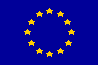 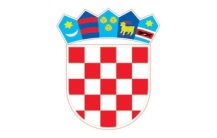 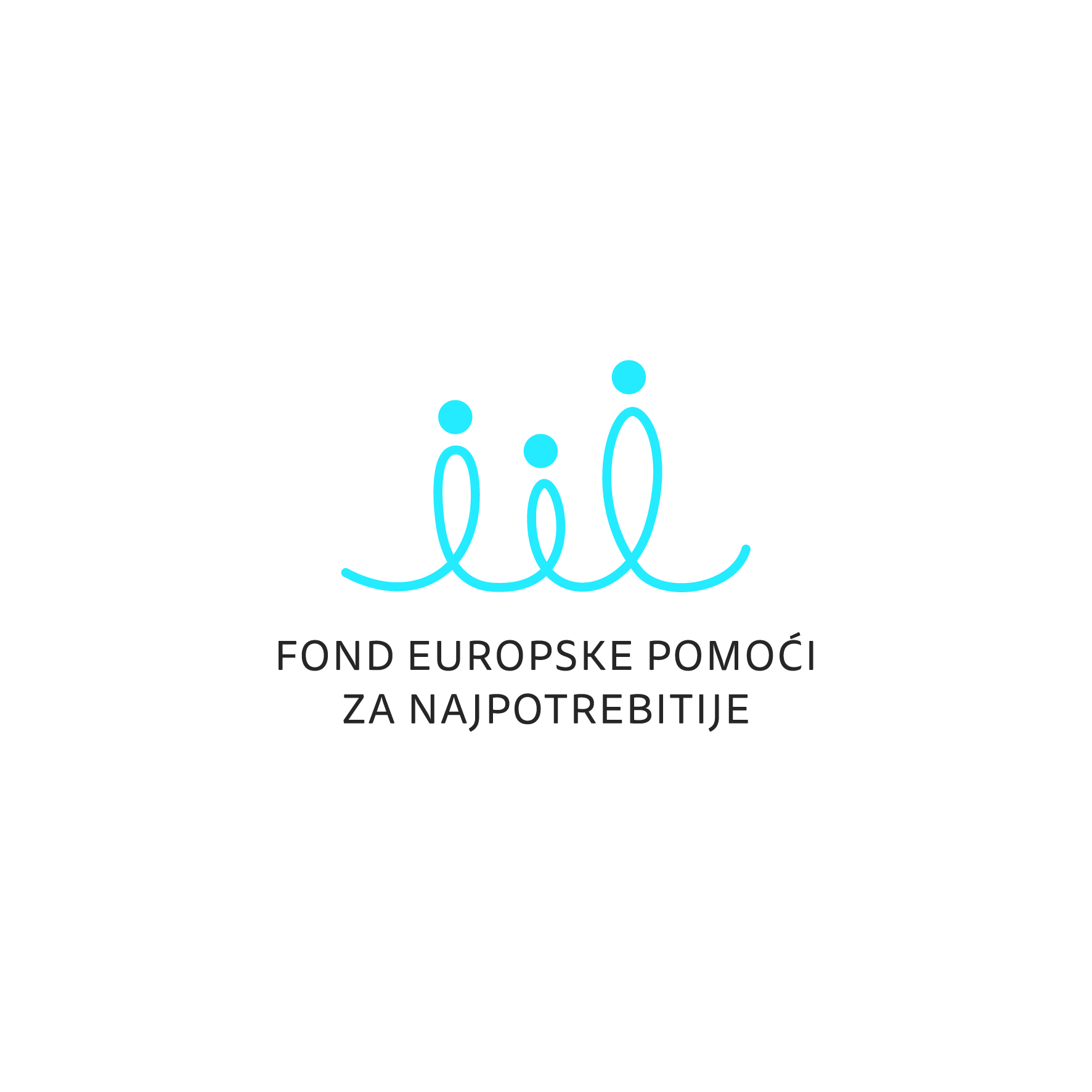 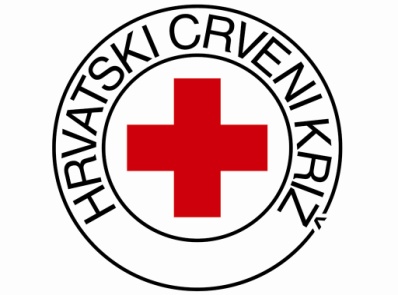 EUROPSKA UNIJAMINISTARSTVO ZA DEMOGRAFIJU, MLADE, OBITELJ I SOCIJALNU POLITIKUHrvatski Crveni križUlica Crvenog križa 16,10000 Zagreb„PONUDA TISAKSOCIJALNA KUHARICA“EV. BROJ: 15-43/2017RednibrojNaziv stavkeKoličina(komada)Jedinična cijenaUkupna cijena1.TISAK SOCIJALNE KUHARICE14.000PopustPopustPopustPopustCijena ponude bez PDV-aCijena ponude bez PDV-aCijena ponude bez PDV-aCijena ponude bez PDV-aPorez na dodanu vrijednostPorez na dodanu vrijednostPorez na dodanu vrijednostPorez na dodanu vrijednostCijena ponude s PDV-omCijena ponude s PDV-omCijena ponude s PDV-omCijena ponude s PDV-omRok isporukeRok isporukeOstale pogodnostiOstale pogodnosti